اللجنــة التنفيـذيــــة للصنــدوق المــتعــدد الأطـــرافلتنفيـــذ بروتوكـول مونتريــال الاجتمــــــاع الخامس والثمانونمونتريال،  من 25 إلى 29 مايو/أيار 2020مؤجل: من 19 إلى 22  يولية/ تموز 2020*مقترح مشروع: جورجيا	تتألف هذه الوثيقة من تعليقات وتوصية الأمانة بشأن مقترح المشروع التالي:الإزالة:*  بسبب فيروس كورونا (كوفيد-19)ورقة تقييم المشروع – مشروعات متعددة السنواتجورجياوصف المشروع1-       بالنيابة عن حكومة جورجيا، قدم برنامج الأمم المتحدة الإنمائي (اليوئنديبي)، بصفته الوكالة المنفذة المعينة، طلباً لتمويل الشريحة الرابعة والأخيرة من المرحلة الأولى من خطة إدارة إزالة المواد الهيدروكلوروفلوروكربونية بقيمة 31,500 دولار أمريكي.، بالإضافة إلى تكاليف دعم الوكالة بقيمة 2,363 دولار أمريكي. ويتضمن الطلب تقريرًا مرحليًا عن تنفيذ الشريحة الثالثة وخطة تنفيذ الشريحة للفترة 2020-2021.تقرير عن استهلاك المواد الهيدروكلوروفلوروكربونية2-        أبلغت حكومة جورجيا، في إطار تقرير عن تنفيذ البرنامج القطري، عن استهلاك قدره 2,40 طن من قدرات استنفاد الأوزون من المواد الهيدروكلوروفلوروكربونية في عام 2019، وهو يقل بنسبة 55 في المائة عن خط أساس الامتثال المحدد للمواد الهيدروكلوروفلوروكربونية. ويبين الجدول 1 استهلاك المواد الهيدروكلوروفلوروكربونية في الفترة 2015 - 2019.الجدول 1 استهلاك المواد الهيدروكلوروفلوروكربونية في جورجيا (بيانات المادة 7 للفترة 2015 - 2019)* بيانات البرنامج القطري.3-        يستخدم الهيدروكلوروفلوروكربون- 22 في خدمة وصيانة معدات التبريد وتكييف الهواء. وتعزى الزيادة الحادة بين عامي 2016 و 2017 إلى الاستنفاد التدريجي لمخزون الهيدروكلوروفلوروكربون- 22 قبل تجميد الاستهلاك في عام 2013. وزاد استهلاك الهيدروكلوروفلوروكربون- 22 في عام 2019 إلى 2,40 طن من قدرات استنفاد الأوزون بسبب تخزين المستوردين الهيدروكلوروفلوروكربون- 22 تحسبًا لارتفاع الأسعار وتقلقل حصة الاستيراد في عام 2020.4-      رغم وجود اتجاه تصاعدي في المواد الهيدروكلوروفلوروكربونية على مدى السنوات الخمس الماضية، فإن متوسط ​​الاستهلاك (أي 1,90 طن من قدرات استنفاد الأوزون) أقل بنسبة 65 في المائة من خط أساس الامتثال المحدد للمواد الهيدروكلوروفلوروكربونية. ويعزى هذا الانخفاض عن خط الأساس إلى إنفاذ نظام ترخيص وحصص الاستيراد والتصدير وتنفيذ الأنشطة بموجب خطة إدارة إزالة المواد الهيدروكلوروفلوروكربونية، بما في ذلك تدريب الفنيين والمساعدة الفنية المقدمة لقطاع خدمة التبريد. وتمت إزالة الهيدروكلوروفلوروكربون-142ب، الذي استُهلك في قطاع المذيبات للتنظيف الجاف للملابس، منذ عام 2011، بعد تحويل القطاع الفرعي للتنظيف الجاف. كما ساهم استيراد معدات التبريد وتكييف الهواء غير القائمة على الهيدروكلوروفلوروكربون- 22 في تقليل استهلاك المادة الهيدروكلوروفلوروكربونية.تقرير عن تنفيذ البرنامج القطري5-      أبلغت حكومة جورجيا عن بيانات استهلاك المواد الهيدروكلوروفلوروكربونية بموجب تقرير عن تنفيذ البرنامج القطري لعام 2018 التي تتسق مع البيانات المبلغ عنها بموجب المادة 7 من بروتوكول مونتريال.تقرير التحقق6-       تم تقديم تقرير التحقق المحدث الذي يشمل بيانات استهلاك المواد الهيدروكلوروفلوروكربونية لعامي 2016 و 2017 في يونيه/ حزيران 2018 وفقًا لشرط الموافقة على الشريحة الثالثة المحددة في الاجتماع الحادي والثمانين. وأكد التقرير أن البلد يمتثل لبروتوكول مونتريال واتفاقه مع اللجنة التنفيذية لهذين العامين.تقرير مرحلي عن تنفيذ الشريحة الثالثة من خطة إدارة إزالة المواد الهيدروكلوروفلوروكربونيةالإطار القانوني7-      يملك البلد قانونا إطاريا بشأن حماية البيئة يشمل أحكاماً لحماية طبقة الأوزون. وفي عام 2014، عدلت الحكومة تشريعات استيراد وتصدير المواد المستنفدة للأوزون، مقدمة نظام حصص المواد الهيدروكلوروفلوروكربونية. وفي أبريل/ نيسان 2016، أدخلت تعديلات على قوانين حماية البيئة، وحماية الهواء الجوي، والتراخيص والتصاريح وحقوق الامتياز من أجل تعزيز جملة أمور منها لوائح استيراد وتصدير المواد المستنفدة للأوزون، وفرض عقوبات إدارية على انتهاك لوائح المواد المستنفدة للأوزون، وتعزيز الشروط التنظيمية لاعتماد فنيي التبريد وتكييف الهواء. 8-      وتم وضع مسودات تعديلات أخرى في عام 2019 تشمل نظام ترخيص للاستخدامات المعفاة للمواد المستنفدة للأوزون؛ وفرض عقوبات أكثر صرامة على الواردات غير القانونية؛ وإثبات صحة التقارير الإلكترونية؛ واعتماد شركات التبريد وتكييف الهواء. وتشمل مسودة التشريعات الأخرى مواءمة شهادة التبريد وتكييف الهواء مع لوائح الاتحاد الأوروبي بشأن الغازات المفلورة؛ وفرض حظر على استيراد المعدات القائمة على الهيدروكلوروفلوروكربون- 22؛ وإصدار قرار لجعل المصنعين والمستوردين وتجار التجزئة لأنظمة التبريد وتكييف الهواء مسؤولين عن النفايات الناتجة من تلك المنتجات، بما في ذلك المواد المستنفدة للأوزون. وسيتم استعراض التعديلات ومسودة التشريعات في البرلمان لإقرارها في النصف الثاني من عام 2020.9-       سمح إنفاذ التشريعات الوطنية لحظر استيراد المواد المستنفدة للأوزون وقائمة المواد المستنفدة للأوزون المحظورة وفرض عقوبات على الانتهاكات لموظفي الجمارك بإيقاف العديد من حالات الاتجار غير المشروع في المواد المستنفدة للأوزون التي تمت إزالتها. و الحكومة ليست على علم بأي مواد خاضعة للرقابة تمت إزالتها ومتاحة حالياً في السوق، ولا أي مخزونات من هذه المواد، بخلاف بروميد الميثيل الذي لم يستخدم. وتمتلك وكالة الغذاء الوطنية التابعة لوزارة حماية البيئة والزراعة 1,9 طن متري من بروميد الميثيل، مُخزّن حتى يتم تحديد مرفق الإزالة المناسب.قطاع خدمة التبريد10-       تم تنفيذ الأنشطة التالية:تم تدريب حوالي 49 ضابط جمارك على استخدام معرفات غازات التبريد لمراقبة استيراد وتصدير المواد المستنفدة للأوزون؛ وتم تدريب 41 مفتشًا بيئيًا على الخصائص التقنية لأنواع مختلفة من معدات التبريد وتكييف الهواء القائمة على الهيدروكلوروفلوروكربون- 22، وإجراء عمليات التفتيش المناسبة، واستخدام معرفات غازات التبريد؛ وتم شراء ثماني مجموعات من معرّفات غازات التبريد وتسليمها إلى السلطات الجمركية؛وتم توفير ثماني مجموعات من معدات الخدمة (مثل، آلات استرداد غازات التبريد وأسطوانات غاز التبريد القابلة لإعادة التعبئة، ومضخات التفريغ ومقاييس المضاعف وأجهزة كشف التسرب المحمولة والمقاييس متعددة الأغراض الرقمية) لفنيي خدمة التبريد وتكييف الهواء المعتمدين بعد دورة تدريبية أجريت في نوفمبر/ تشرين الثاني 2019؛ وسيتم توزيع أدوات إضافية في وقت لاحق من عام 2020 فور إزالة الحظر المفروض بسبب كوفيد-19؛ (ج)    وأجري تقييم / مسح سوقي لتطبيقات المستخدمين النهائيين للهيدروكلوروفلوروكربون- 22 في مختلف القطاعات الاقتصادية من أجل اختيار مستخدم نهائي مناسب لكي يوضح استبدال الهيدروكلوروفلوروكربون- 22 في معدات التبريد وتكييف الهواء بمواد تبريد طبيعية.وحدة تنفيذ ورصد المشروع11-     يتم تنسيق تنفيذ ورصد المشروع من خلال فريق تنفيذ المشروع في إطار برنامج الأنشطة التمكينية لبروتوكول مونتريال في وزارة حماية البيئة والزراعة؛ ويتألف الفريق من مقاولين للخدمات الفردية، يشمل مدير بدوام جزئي ومساعد المشروع ومستشارين وطنيين. وبلغ إجمالي النفقات المتعلقة برصد وتنفيذ المشروع للقطاعات الثلاث الأولى من خطة إدارة إزالة المواد الهيدروكلوروفلوروكربونية 73,767 دولار أمريكي، بما في ذلك الموظفون والاستشاريون (59,247 دولار أمريكي)، والإيجار (2,500 دولار أمريكي)، والسفر (2,809 دولار أمريكي) والاتصالات / المنشورات (2,111 دولار أمريكي).مستوى صرف الأموال12-     حتى مارس/ آذار 2020، من المبلغ 469,400 دولار أمريكي المعتمد حتى الآن، تم صرف مبلغ 361,501 دولار أمريكي على النحو المبين في الجدول 2. وسيتم صرف رصيد قدره 107,899 دولار أمريكي في عامي 2020 و 2021.الجدول 2- التقرير المالي للمرحلة الأولى من خطة إدارة إزالة المواد الهيدروكلوروفلوروكربونية لجورجيا (بالدولار الأمريكي)خطة تنفيذ الشريحة الرابعة والأخيرة من خطة إدارة إزالة المواد الهيدروكلوروفلوروكربونية13-        سيتم تنفيذ الأنشطة التالية حتى ديسمبر/ كانون الأول 2021:تدريب لتجديد معارف 20 مفتش جمارك وبيئي (دورة واحدة) على اللوائح الوطنية والالتزامات الدولية المتعلقة بالمواد المستنفدة للأوزون، وواردات المواد المستنفدة للأوزون غير المشروعة واستخدام معرفات غازات التبريد، وإجراء دراسة تحليلية عن الجنسين في قطاعي التبريد وتكييف الهواء والمذيبات (2,500 دولار أمريكي)؛وشراء معدات وأدوات إضافية لمركز استرداد وإعادة تدوير واستصلاح غازات التبريد؛ وإعداد تقييم الأثر البيئي اللازم للحصول على تصريح بيئي للتكنولوجيات البديلة (المادةR-290  والمادة CO2 والأمونيا) لمركز استرداد وإعادة تدوير واستصلاح غازات التبريد لكي يتمكن من إدارة نفايات غازات التبريد (26,500 دولار أمريكي)؛(ج)    ودراسة استقصائية للأسواق الوطنية بشأن استدامة إزالة المواد الهيدروكلوروفلوروكربونية المستخدمة في قطاع المذيبات وتطبيق البدائل؛ وتنظيم حلقة عمل للتوعية لعرض النتائج ومناقشة التطورات واللوائح وتدابير السلامة المتعلقة بالتكنولوجيات الجديدة؛ وإعداد وتوزيع كتيب عن التكنولوجيات البديلة للمواد المستنفدة للأوزون في قطاع المذيبات (31,638  دولار أمريكي من الشرائح السابقة)؛(د) 	وتعيين استشاري تقني لكي يقيم البنية التحتية ويحدد المقاييس التقنية للمعدات التي سيتم شراؤها لمشروع إيضاحي؛ وشراء وتركيب معدات في عيادتين مختارتين للرعاية الصحية؛ وحلقة عمل للتوعية بخدمات التبريد وتكييف الهواء وقطاع الأعمال (83,030 دولار أمريكي من الشرائح السابقة)؛ (هـ)	وتنفيذ ورصد المشروع (2,500 دولار أمريكي): تعيين خبير رصد بدوام جزئي (2,000 دولار أمريكي) والسفر (500 دولار أمريكي).تعليقات وتوصية الأمانةالتعليقاتتقرير مرحلي عن تنفيذ الشريحة الثالثة من خطة إدارة إزالة المواد الهيدروكلوروفلوروكربونيةالإطار القانوني14-       أصدرت حكومة جورجيا حصة استيراد المواد الهيدروكلوروفلوروكربونية لعام 2020 وقدرها 2,97 طن من قدرات استنفاد الأوزون (54,00 طن متري)، وهي أقل بنسبة 15 في المائة عن مستوى الامتثال وقدره 3,50 طن من قدرات استنفاد الأوزون المحدد بموجب بروتوكول مونتريال ووفقًا للهدف المحدد في اتفاقها مع اللجنة التنفيذية.قطاع خدمة التبريد15-      من شروط الموافقة على الشريحة الثالثة أن يعزز مخطط الحوافز المالية استدامة تدريب فنيي الخدمة (المقرر 81/34 (أ)). أفاد برنامج الأمم المتحدة الإنمائي (اليوئنديبي) بأن نظام الاعتماد المعزز لفنيي التبريد الذي سيكون جاهزًا بالكامل في وقت لاحق من عام 2020 يتضمن شرطا بوجود مجموعة دنيا من الأدوات / المعدات لأنواع معينة من خدمات التبريد وتكييف الهواء، الأمر الذي يتطلب مدخلات مالية من الفنيين.المشروع الإيضاحي16-      فيما يتعلق بالمشروع الإيضاحي الموجه للمستخدمين النهائيين للتحول إلى مواد التبريد الطبيعية الذي تمت الموافقة عليه بموجب الشريحة السابقة، وفقا للمقرر 84/84، ذكر اليوئنديبي أن المستخدمين النهائيين كانوا معارضين لإدخال معدات ذات قدرة منخفضة على إحداث الاحترار العالمي وذات كفاءة في استخدام الطاقة في تطبيقات التبريد بسبب ارتفاع التكاليف. وعلى الرغم من أن عدة مئات من المستخدمين النهائيين في جورجيا يستخدمون معدات قائمة على الهيدروكلوروفلوروكربون- 22، اهتم 14 مستخدمًا نهائيًا فقط بالمشاركة في المشروع الإيضاحي، ورأى اليوئنديبي أن هذا العدد قد ينخفض ​​بعد فاشية كوفيد-19. ولم يكن النهج المقترح في ضوء ظروف السوق المحلية هو تحويل المواد المستنفدة للأوزون فحسب، بل الأهم من ذلك هو زيادة توعية المستخدمين النهائيين بفوائد البدائل، بما في ذلك كفاءة استخدام الطاقة. وستشارك الرابطة الجورجية لمهندسي التبريد والتثليج وتكييف الهواء في نشر المعلومات التقنية للمستخدمين النهائيين. علاوة على ذلك، ستشمل المرحلة الثانية من خطة إدارة إزالة المواد الهيدروكلوروفلوروكربونية ندوات لإذكاء الوعي.17-      وفيما يتعلق بالتمويل المشترك من المستخدمين النهائيين، أفاد اليوئنديبي بأنه لم يتم الإبلاغ عن أي تمويل مشترك حتى الآن حيث تم إعادة تحديد موعد البرنامج الإيضاحي في أواخر عام 2020 أو أوائل عام 2021؛ ومع ذلك، تعهد أحد المستخدمين النهائيين (شركة ميد ألفا المختارة للاشتراك في المشروع الإيضاحي)، بالتمويل المشترك للمشروعات التي ستنفذ في فرعين من فروعه. كما أفاد اليوئنديبي بأن مستوى التمويل المشترك من المستخدمين النهائيين قد يصل إلى 40 في المائة من التكلفة الإجمالية إذا كانوا مقتنعين بأن التركيب سيعمل بشكل صحيح، وأن تكاليف التشغيل معقولة، ويوجد ضمان تقني لمدة عام واحد.18-     وافق اليوئنديبي، وفقا للمقرر 84/84 (د)، على تقديم تقارير تفصيلية عن نتائج مشروع المستخدم النهائي المنفذ في جورجيا فور اكتماله، لكي يسمح للأمانة بوضع صحائف وقائع لإبلاغ المشروعات المستقبلية.19-      وأفاد اليوئنديبي بأن الخطوة الأولى من أجل البناء على الأنشطة في الشرائح السابقة ستكون فرض حظر على استيراد المعدات القائمة على المواد المستنفدة للأوزون. وبالتوازي مع ذلك، سيتم النظر في إدخال شروط جديدة في قواعد المشتريات الحكومية أو العامة والحوافز الضريبية من أجل دعم توسيع نطاق التكنولوجيات البديلة ذات القدرة المنخفضة على إحداث الاحترار العالمي أو التي لا تحدث احترارا على الإطلاق . وسيكون التصديق المزمع على تعديل كيغالي هو الخطوة التالية لزيادة تشجيع التكنولوجيات البديلة.قطاع المذيبات20-      منذ عام 2011، توقف استخدام الهيدروكلوروفلوروكربون- 142ب في جورجيا بسبب اكتمال المشروع الإيضاحي لتقديم آلات التنظيف الجاف الخالية من المواد الهيدروكلوروفلوروكربونية لشركتين، مما أدى إلى إزالة 0,72 طن من قدرات استنفاد الأوزون. ومن المبلغ 185,900 دولار أمريكي المعتمد لقطاع المذيبات، تم صرف 154,263 دولار أمريكي؛ وستنفذ الحكومة بالرصيد المتوفر (31,638 دولار أمريكي) حلقة عمل لإذكاء التوعية في قطاع المذيبات التي كان من المقرر إجراؤها في الشريحة الثانية في أواخر عام 2020 أو أوائل عام 2021، لكي يتمكن المشروع من التركيز على احتياجات قطاع الخدمات. علاوة على ذلك، تقرر استكمال أنشطة التوعية في وقت أقرب إلى نهاية المرحلة الأولى من خطة إدارة إزالة المواد الهيدروكلوروفلوروكربونية.تنفيذ السياسة الجنسانية21-       كشف تحليل جنساني أجري كجزء من أنشطة بناء القدرات لفنيي التبريد وتكييف الهواء وضباط الجمارك والمفتشين البيئيين، أن المتدربين العاملين في خدمات التبريد وتكييف الهواء من الرجال غالبا، في حين يمثل المتدربون من خدمات الجمارك والتفتيش البيئي 40 في المائة و 20 في المائة من النساء، على التوالي. وتشمل الشريحة الرابعة من المرحلة الأولى من خطة إدارة إزالة المواد الهيدروكلوروفلوروكربونية دراسة تحليلية حول الجنسين في قطاعي خدمة التبريد وتكييف الهواء والمذيبات وستشمل توصيات لاتخاذ مزيد من الإجراءات في سياق خطة إدارة إزالة المواد الهيدروكلوروفلوروكربونية فيما يتعلق بقطاعي خدمة التبريد وتكييف الهواء والمذيبات ذات الصلة بالتدريب والتوظيف.استدامة إزالة المواد الهيدروكلوروفلوروكربونية22-    يملك البلد نظام ترخيص وحصص لضمان الرقابة المستمرة على واردات المواد الهيدروكلوروفلوروكربونية، ويستمر تعزيز قدرات ضباط الجمارك. سيزيد التدريب المستمر لفنيي التبريد وتكييف الهواء، وكذلك المساعدة الفنية والمعدات المقدمة لهم ولمركز استرداد وإعادة تدوير واستصلاح غازات التبريد ومشاركة رابطة التبريد باستمرار، ستزيد من تعزيز قطاع خدمة التبريد وتضمن استدامة طويلة الأجل لإزالة المواد الهيدروكلوروفلوروكربونية؛ وسيُستكمل ذلك بحظر استيراد المعدات القائمة على الهيدروكلوروفلوروكربون- 22 وإنشاء نظام لاعتماد فنيي التبريد، المتوقع بحلول نهاية عام 2020. وسيساعد المسح السوقي المقرر لقطاع المذيبات وتطبيق بدائل المواد المستنفدة للأوزون وأنشطة إذكاء الوعي لهذا القطاع، سيساعد على ضمان إزالة المواد الهيدروكلوروفلوروكربونية في قطاع المذيبات.تاريخ إنجاز المرحلة الأولى من خطة إدارة إزالة المواد الهيدروكلوروفلوروكربونية23-    ذكر اليوئنديبي أن المرحلة الأولى من خطة إدارة إزالة المواد الهيدروكلوروفلوروكربونية لجورجيا ستكتمل بحلول ديسمبر/ كانون الأول 2021 على النحو المنصوص عليه في الاتفاق.استنتاج24-     تحرز حكومة جورجيا تقدماً في تنفيذ مرحلتها الأولى من خطة إدارة إزالة المواد الهيدروكلوروفلوروكربونية على الرغم من إعادة جدولة الأنشطة المتعلقة بالمشروع الإيضاحي وقطاع المذيبات إلى الشريحة الرابعة. وكان استهلاك المواد الهيدروكلوروفلوروكربونية لعام 2019 أقل بنسبة 42 في المائة من الحد الأقصى المسموح به للاستهلاك المذكور في الاتفاق، ولم يتم الإبلاغ عن استهلاك مواد هيدروكلوروفلوروكربونية في قطاع المذيبات منذ عام 2011. ويملك البلد نظام ترخيص وحصص جاهز للعمل وجاري إجراء المزيد من تعزيز الإطار القانوني بعقوبات أكثر صرامة على الواردات غير القانونية، ويجري إدخال مزيد من التحسينات على إصدار شهادات التبريد وتكييف الهواء من أجل مواءمته مع لوائح الاتحاد الأوروبي. ويبلغ مستوى الصرف في الشريحة الثالثة 45 في المائة، وبلغ معدل الصرف الإجمالي 77 في المائة. وستواصل الأنشطة المنفذة حتى الآن وتلك الأنشطة المخطط لها في إطار الشريحة الرابعة دعم البلد للوفاء بالتزاماته بالامتثال بموجب البروتوكول.التوصية25-       توصي أمانة الصندوق بأن تحاط اللجنة التنفيذية علماً بالتقرير المرحلي عن تنفيذ الشريحة الثالثة من المرحلة الأولى من خطة إدارة المواد الهيدروكلوروفلوروكربونية لجورجيا؛ وتوصي كذلك بالموافقة الشاملة على الشريحة الرابعة والأخيرة من المرحلة الأولى من خطة إدارة إزالة المواد الهيدروكلوروفلوروكربونية لجورجيا وخطة تنفيذ الشريحة المقابلة للفترة 2020-2021، عند مستوى التمويل الموضح في الجدول أدناه:EP EP الأمم المتحدةالأمم المتحدةDistr.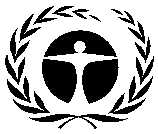 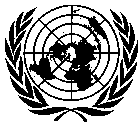 GENERALUNEP/OzL.Pro/ExCom/85/274 May 2020ARABICORIGINAL: ENGLISHبرنامجالأمم المتحدةللبيئةلبرنامجالأمم المتحدةللبيئةلبرنامج الأمم المتحدة الإنمائي                                                                                                                         (اليوئنديبي)خطة إدارة إزالة المواد الهيدروكلوروفلوروكربونية (المرحلة الأولى، الشريحة الرابعة) (1)  عنوان المشروعالوكالةالاجتماع الذي تمت فيه الموافقة عليهمعيار الرقابةخطة إدارة إزالة المواد الهيدروكلوروفلوروكربونية (المرحلة الأولى)اليوئنديبي الثالث والستين35% بحلول عام 2020(2)  أحدث بيانات المادة 7 (المرفق ج الفئة 1)السنة: 20181.89  طن من قدرات استنفاذ الأوزون(3)  أحدث البيانات القطاعية للبرنامج القطري (طن من قدرات استنفاذ الأوزون)(3)  أحدث البيانات القطاعية للبرنامج القطري (طن من قدرات استنفاذ الأوزون)(3)  أحدث البيانات القطاعية للبرنامج القطري (طن من قدرات استنفاذ الأوزون)(3)  أحدث البيانات القطاعية للبرنامج القطري (طن من قدرات استنفاذ الأوزون)(3)  أحدث البيانات القطاعية للبرنامج القطري (طن من قدرات استنفاذ الأوزون)(3)  أحدث البيانات القطاعية للبرنامج القطري (طن من قدرات استنفاذ الأوزون)(3)  أحدث البيانات القطاعية للبرنامج القطري (طن من قدرات استنفاذ الأوزون)(3)  أحدث البيانات القطاعية للبرنامج القطري (طن من قدرات استنفاذ الأوزون)السنة: 2019السنة: 2019كيميائيإيروسولرغوةمكافحة الحرائقالتبريدالتبريدمذيبعوامل التصنيعاستخدام المختبرإجمالي استهلاك القطاعالتصنيعالخدمةالهيدروكلوروفلوروكربون- 222.402.40(4)  بيانات الاستهلاك (طن من قدرات استنفاذ الأوزون)(4)  بيانات الاستهلاك (طن من قدرات استنفاذ الأوزون)(4)  بيانات الاستهلاك (طن من قدرات استنفاذ الأوزون)(4)  بيانات الاستهلاك (طن من قدرات استنفاذ الأوزون)خط الأساس للفترة 2009 - 20105.3نقطة البداية للتخفيضات المجمعة المستدامة5.33الاستهلاك المؤهل للتمويل (طن من قدرات استنفاذ الأوزون)الاستهلاك المؤهل للتمويل (طن من قدرات استنفاذ الأوزون)الاستهلاك المؤهل للتمويل (طن من قدرات استنفاذ الأوزون)الاستهلاك المؤهل للتمويل (طن من قدرات استنفاذ الأوزون)المعتمد بالفعل2.33المتبقي:3.00(5)  خطة الأعمال(5)  خطة الأعمال2020اليوئنديبيإزالة المواد المستنفذة للأوزون (طن من قدرات استنفاذ الأوزون)0.15اليوئنديبيالتمويل (دولار أمريكي)33,863(6)  بيانات المشروع*(6)  بيانات المشروع*(6)  بيانات المشروع*2011201220132013201420152016201620172017201820192020المجموعحدود الاستهلاك في بروتوكول مونتريالحدود الاستهلاك في بروتوكول مونتريالحدود الاستهلاك في بروتوكول مونتريالغير متاحغير متاح5.35.35.34.84.84.84.84.84.84.83.5غير متاحأقصي استهلاك مسموح به طن من قدرات استنفاذ الأوزون)أقصي استهلاك مسموح به طن من قدرات استنفاذ الأوزون)أقصي استهلاك مسموح به طن من قدرات استنفاذ الأوزون)غير متاحغير متاح5.335.335.334.794.144.144.144.144.144.143.00غير متاحالتمويل المعتمد (دولار أمريكي)اليوئنديبيتكاليف المشروع200,00000150,000150,00000119,400119,4000031,500500,900التمويل المعتمد (دولار أمريكي)اليوئنديبيتكاليف الدعم15,0000011,25011,250008,9558,955002,36337,568الأموال التي اعتمدتها اللجنة التنفيذية (دولار أمريكي)الأموال التي اعتمدتها اللجنة التنفيذية (دولار أمريكي)تكاليف المشروع200,00000150,000150,0000000119,400119,40000469,400الأموال التي اعتمدتها اللجنة التنفيذية (دولار أمريكي)الأموال التي اعتمدتها اللجنة التنفيذية (دولار أمريكي)تكاليف الدعم15,0000011,25011,25000008,9558,9550035,205إجمالي الأموال المطلوب الموافقة عليها في هذا الاجتماع (دولار أمريكي)إجمالي الأموال المطلوب الموافقة عليها في هذا الاجتماع (دولار أمريكي)تكاليف المشروع31,50031,500إجمالي الأموال المطلوب الموافقة عليها في هذا الاجتماع (دولار أمريكي)إجمالي الأموال المطلوب الموافقة عليها في هذا الاجتماع (دولار أمريكي)تكاليف الدعم2,3632,363توصية الأمانةللموافقة الشموليةالمادة الهيدروكلوروفلوروكربونية20152016201720182019*خط الأساسطن متريالهيدروكلوروفلوروكربون- 2230.6025.2038.2034.3243.5983.1الهيدروكلوروفلوروكربون- 142ب0.000.000.000.0009.9المجموع (طن متري)30.0625.2038.2034.3243.5993.0طن من قدرات استنفاذ الأوزونالهيدروكلوروفلوروكربون- 221.681.392.101.892.404.6الهيدروكلوروفلوروكربون- 142ب0.000.000.000.0000.6المجموع (طن من قدرات استنفاذ الأوزون)1.681.392.101.892.405.3الشريحةالمعتمدالمصروفمعدل الصرف (%)الأولى200,000200,000100الثانية150,000108,24772الثالثة119,40053,25645المجموع469,400361,50177عنوان المشروعتمويل المشروع(دولار أمريكي)تكاليف الدعم(دولار أمريكي)الوكالة المنفذة (أ)خطة إدارة إزالة المواد الهيدروكلوروفلوروكربونية (المرحلة الأولى، الشريحة الرابعة)31,5002,363اليوئنديبي